АДМИНИСТРАЦИЯ  ХАДЫЖЕНСКОГО ГОРОДСКОГО ПОСЕЛЕНИЯАПШЕРОНСКОГО РАЙОНАПОСТАНОВЛЕНИЕот _____________________ 						№ __________г.  ХадыженскОб утверждении Порядка проведения общественногообсуждения проекта муниципальной программы«Формирование современной городской средыХадыженского городского поселения Апшеронского района» на 2018-2022 годы, Порядка предоставления, рассмотрения и оценки предложений заинтересованных лиц о включении дворовой территории в муниципальную программу «Формирование современной городскойсреды Хадыженского городского поселения Апшеронского района» на 2018-2022 годы, Порядка предоставления, рассмотрения и оценки предложений граждан и организаций о включении общественнойтерритории, подлежащей благоустройству, в муниципальнуюпрограмму «Формирование современной городской средыХадыженского городского поселения Апшеронского района» на 2018-2022 годыВ соответствии с постановлением Правительства Российской Федерации от 10.02.2017 № 169 «Об утверждении Правил предоставления и распределения субсидий из федерального бюджета бюджетам субъектов Российской Федерации на поддержку государственных программ формирования современной городской среды», руководствуясь Уставом Хадыженского городского поселения Апшеронского района,  п о с т а н о в л я ю:1. Утвердить:1.1. Порядок проведения общественного обсуждения проекта муници-пальной программы «Формирование современной городской среды Хадыженского городского поселения Апшеронского района» (приложение № 1).1.2. Порядок предоставления, рассмотрения и оценки предложений заинтересованных лиц о включении дворовой территории в муниципальную программу «Формирование современной городской среды Хадыженского городского поселения Апшеронского района» (приложение № 2).1.3. Порядок предоставления, рассмотрения и оценки предложений граждан и организаций о включении общественной территории, подлежащей благоустройству, в муниципальную программу «Формирование современной городской среды Хадыженского городского поселения Апшеронского района» (приложение № 3).  2. Контроль за выполнением настоящего постановления возложить на за-местителя главы  Хадыженского городского поселения Апшеронского района Е.В. Исхакова.       3. Настоящее постановление опубликовать в установленном порядке.       4. Постановление вступает в силу со дня его официального опубликования.Глава Хадыженского городскогопоселения Апшеронского района		                                           Ф.В. Кравцов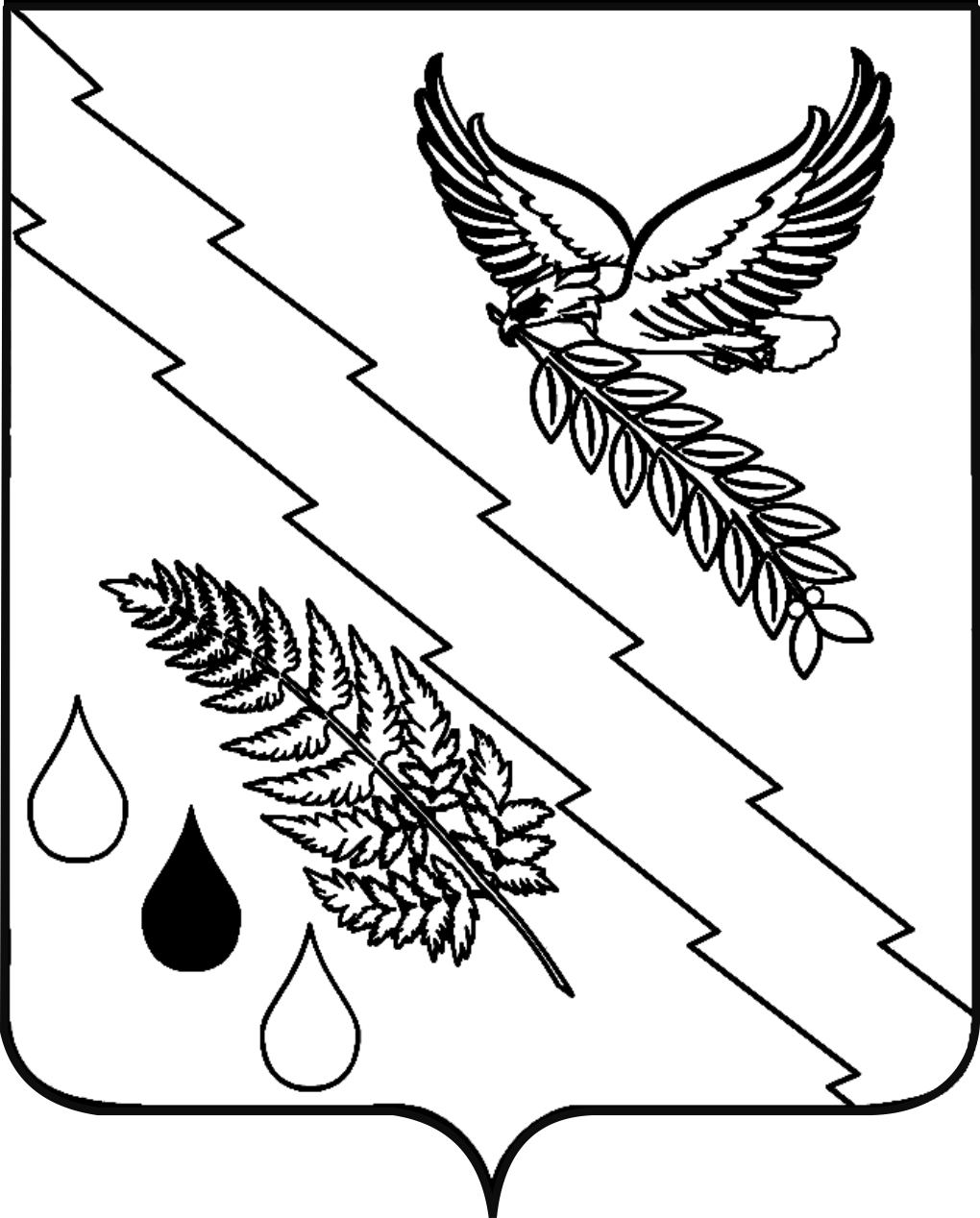 